TARPTAUTINIS 45-asis AUTORALIS „KAUNO RUDUO – 2018“NUSIPELNIUSIEMS SPORTO MEISTRAMS KĄSTYČIUI IR ARVYDUI GIRDAUSKAMS ATMINTIDALYVAUJANTIEMS 2018 m. LIETUVOS MINI RALIO ČEMPIONATO IV ETAPE2018 m. rugsėjo 21-22 d.Ralio CENTRO SCHEMA 	IR ATVYKIMO NUORODOS	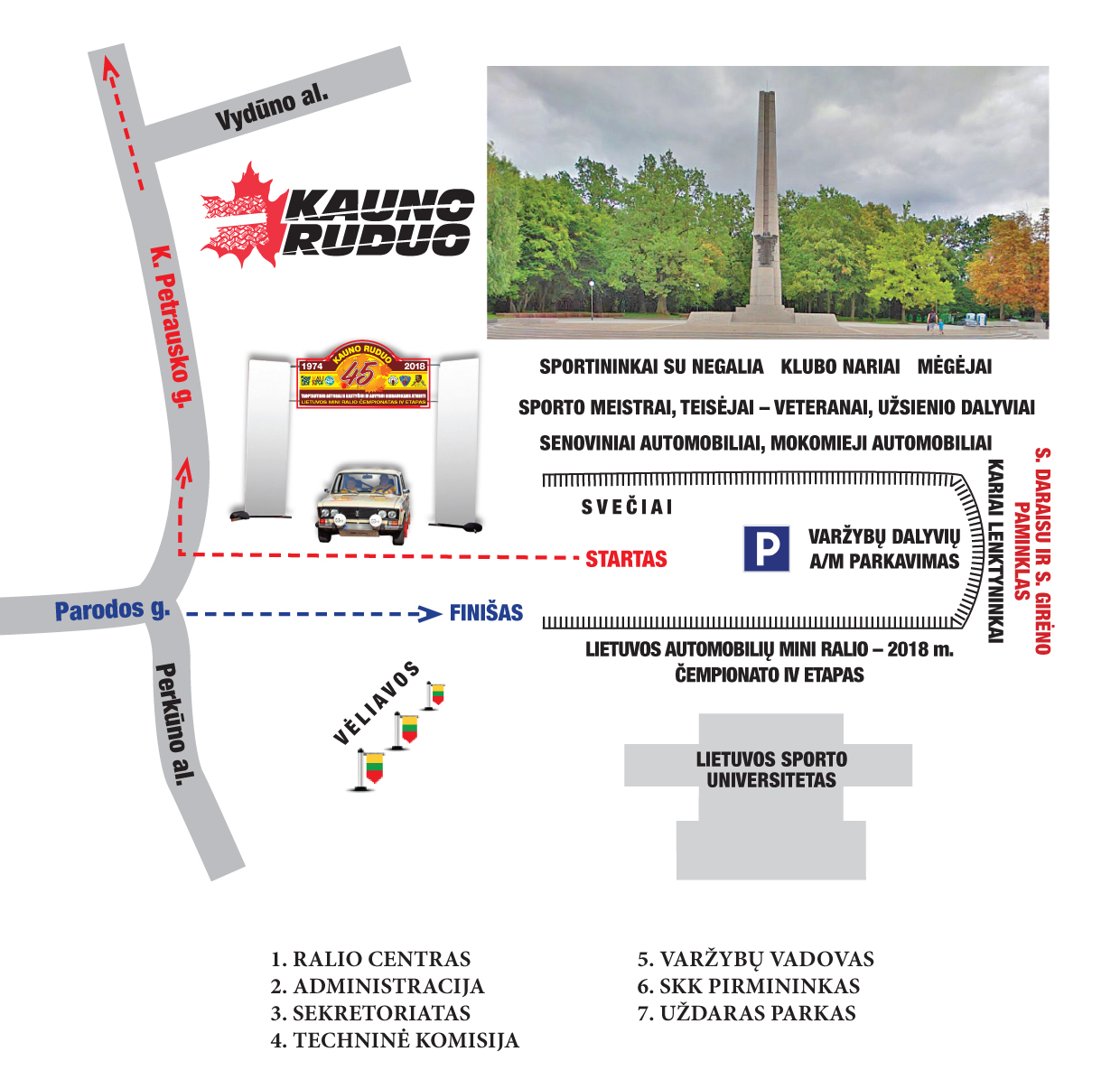 